II КРИТЕРИЙОРГАНИЗАЦИЯ ПРЕДМЕТНО-РАЗВИВАЮЩЕЙ СРЕДЫИ МЕТОДИЧЕСКОГО ОСНАЩЕНИЯ
Паспорт
предметно-развивающей среды в средней группе «Ягодка»                                                     Воспитатель: Полятинская Т.А.I ОБЩАЯ ХАРАКТЕРИСТИКАII ОБОРУДОВАНИЕ ГРУППЫIII ТЕХНИЧЕСКИЕ СРЕДСТВАIV ДОКУМЕНТЫV НАГЛЯДНЫЕ И УЧЕБНЫЕ ПОСОБИЯVI УЧЕБНО-МЕТОДИЧЕСКИЙ КОМПЛЕКСVII ДИДАКТИЧЕСКИЕ И РАЗВИВАЮЩИЕ ИГРЫIX ПЛАН РАЗВИТИЯПредметно -пространственной развивающей среды (ППРС) 
в средней группе «Ягодка»  2017-2018 Г.Информация предоставлена: 
На сайте ДОУ detsad43@yaguo.ru                                                                 III КРИТЕРИЙКРУЖКОВАЯ РАБОТА«Очумелые руки»
Пояснительная запискаДошкольное детство - очень важный период в жизни детей. Именно в этом возрасте каждый ребёнок представляет собой маленького исследователя, с радостью и удивлением открывающего для себя незнакомый и удивительный окружающий мир. Чем разнообразнее детская деятельность, тем успешнее идёт разностороннее развитие ребёнка, реализуются его потенциальные возможности и первые проявления творчества. Вот почему одним из наиболее близких и доступных видов работы в детском саду является художественный ручной труд, создающий условия для вовлечения ребёнка в собственное творчество, в процессе которого создаётся что-то красивое, необычное.			Этому я хочу научить детей своей группы «Ягодка ». Художественный ручной труд способствует развитию сенсомоторики согласованности в работе глаза и руки, совершенствованию координации движений, гибкости, точности в выполнении действий. В процессе изготовления аппликаций постепенно образуется система специальных навыков и умений. Большое влияние оказывает ручной труд на умственное развитие ребёнка, на развитие его мышления.						Непосредственный контакт ребенка с бумагой, природным материалом, или красками, элементарные опыты с ними позволяют знать их свойства, качества, возможности, пробуждают любознательность, обогащают яркими образами окружающего мира. В ходе творческой работы дошкольник учиться наблюдать, размышлять, сравнивать, анализировать и делать выводы. Как показывает опыт практической работы, продуктивная деятельность не только оптимизирует коррекционное воздействие на развитие двигательной сферы, но и способствует устранению недостатков речевых и неречевых психических функций у дошкольников.					Актуальность и новизна кружка заключается в том. что используются разные формы работ.  Благоприятный эмоциональный настрой детей во время занятий по ручному труду, наслаждение, испытываемое в процессе работы, очень важны для общего развития. Постепенно у детей формируются такие качества, как целеустремлённость, настойчивость, умение доводить начатое дело до конца.					Наблюдая за детьми на занятиях прикладного искусства, я заметила что дети моей группы плохо владеют ножницами, не знают правила безопасности при работе. Как безопасно использовать клей во время работы с аппликацией. Создавая программу кружка «Очумелые ручки» перед собой поставила цели и задачи.Цель1. Развивать мышление, воображение2. Мелкую моторику рук;3. Воспитывать самостоятельность, уверенность, инициативность.Задачи1.Сформировать у детей интерес к видам труда.2.Познакомить со свойствами материалов.3.Развивать умение безопасно пользоваться инструментами при работе.4.Способствовать выработке навыков работы с различными  материалами.5.Учить наклеивать готовые формы, составлять из них изображения готовых предметов, совершенствуя ориентировку на плоскости.6.Способствовать развитию конструктивной деятельности.7.Развивать твёрдость рук, технические навыки.8.Способствовать развитию внимания. Памяти, воображения. Творческой фантазии.Возраст детей: 4-5 лет.Срок реализации: 1 год.Подведение итогов: осуществляется в виде составления книжек раскладушек с фотографиями работ, проведение выставок.В программу кружка «Очумелые ручки» входит ряд разделов :- Работа с бумагой и картоном- Работа с тканью и нитью- Работа с природным материалом- Работа с бросовым материалом- Лепка     В начале учебного года проводятся ознакомительные занятия для детей с целью формирования интереса к художественному труду В конце учебного года проводится фото выставка детских работ с целью подведения итогов реализации программы.Основные формы и методы работы.Для достижения поставленных целей предусматривается отбор основных форм и методов деятельности. Особое место в программе занимают следующие формы и методы обучения:- репродуктивный (воспроизводящий);- объяснительно - иллюстративный (объяснение сопровождается демонстрацией наглядного материала);- метод проблемного изложения (педагог ставит проблему и вместе с детьми ищет пути её решения);- частично- поисковый;- практический.В проведении занятий используются как индивидуальные, так и групповые и коллективные формы работы.Информация предоставлена: 
На сайте ДОУ detsad43@yaguo.ruНа всероссийском сайте «Воспитатетель РУ»Утверждаю:
заведующая МБДОУ № 43 «Улыбка»
Коробенкова М.М.Самоотчет  кружковой деятельности
 «Очумелые руки»Цель кружка: развитие творческих способностей у детей дошкольного возраста посредством	художественного	труда. 
Вид деятельности: занятия, игры, беседы.Кружковая работа проводилась по разработанному перспективному плану, вне занятий, в неделю один раз. В целом, подводя итоги проделанной работы, следует отметить, что система развития творческих способностей детей посредством художественного труда, является исключительной возможностью развивающих, творческих занятий ручным трудом в педагогической работе с дошкольниками, позволяет развивать способности воспитанников к созданию оригинального продукта, изделия, в процессе работы над которыми самостоятельно применены усвоенные знания, умения, навыки, проявлять отступления от образца, проявляя индивидуальность, художество, развивать детскую фантазию, воображение, особое видение мира, высказывать свою точку зрения на окружающую действительность. Во время занятий у детей развивается воображение, фантазия, внимание, память, терпение, трудолюбие; учатся изготавливать поделки с использованием различных материалов: ткани, ватных дисков, бумаги, картона, салфеток.												Каждое занятие проходило в непринужденной обстановке, где каждый может проявить свои таланты. Каждый ребенок с особым интересом занимался на занятиях кружка, где они выполняли  задания красиво, аккуратно, творчески.			На кружковых занятиях у детей сформировалось   бережное отношение к окружающей среде. Кроме того, дети продолжали приобретать определённые трудовые навыки и умения, начатые на занятиях художественное творчество, аппликация.			В процессе занятий в кружке вырабатывалось умение доводить начатое дело до конца, прививались основы культуры труда. Конструирование из бумаги помогает решить проблемы творческого роста, узнать мир во всех ярких красках и проявлениях. И здесь большую роль играет коллективная работа. Ведь за короткий промежуток времени на занятии ребёнок может сделать одну или две фигуры. А мы стремились на занятиях доводить начатое дело до конца и получить моральное удовлетворение. И результатами таких занятий стали открытки и поделки.								Таким образом, цель работы кружковой деятельности «Очумелые руки» достигнута. Результатом нашей работы, стали достижения детей,  внутри садовском конкурсе «Зимушка-зима», в городском конкурсе детских работ «Животные Арктики»,  в республиканских  «Символ года Овечка». (Публикация в республиканском журнале Колокольчик)Информация предоставлена: 
На сайте ДОУ detsad43@yaguo.ru
На международном уровне: 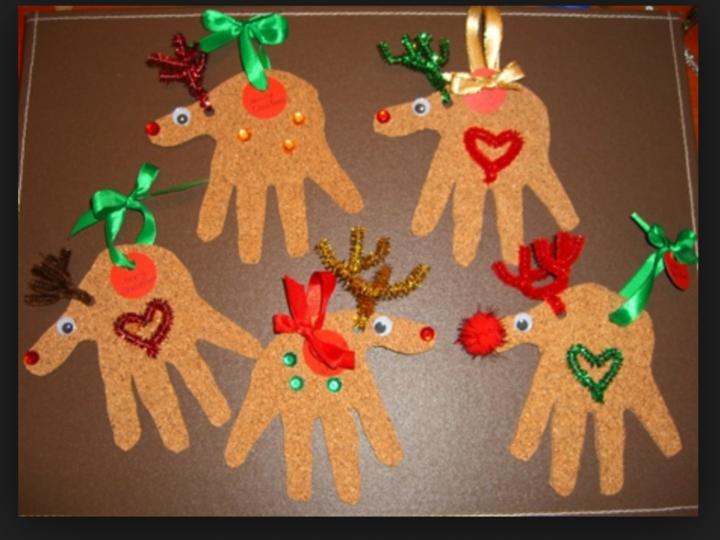 
http://www.maam.ru/users/813791 IV КРИТЕРИЙ
ПРИВЛЕЧЕНИЕ РОДИТЕЛЕЙ К ОБРАЗОВАТЕЛЬНОЙ ДЕЯТЕЛЬНОСТИПерспективный план работы с родителями детей в средней группы «Ягодка» на 2017 – 2018 учебный годУтверждаю:
заведующая МБДОУ № 43 «Улыбка»
Коробенкова М.М.Отчет работы с родителями во второй младшей группе «Солнышко»             Во второй младшей группе «Солнышко» на протяжении всего учебного года нами проводилось взаимодействие с семьями воспитанников, так как воспитатель должен ориентироваться на работу не только с детьми, но и их родителями. Работу с родителями мы строили, основываясь как на традиционных, так и нетрадиционных формах работы. Проводились родительские собрания, оформлялись папки-передвижки, вёлся родительский уголок в приёмной.Создана папка по работе с родителями, где собраны результаты анкетирования и консультации для родителей. Родители активно принимали участие в жизнедеятельности группы, на спортивных соревнованиях «Педагог и родитель». Папы участвовали на круглом столе и на озеленение детского сада. Проводились совместно с родителями «Мастерские по изготовлению атрибутов». Родители проявляли большую активность, подавали интересные идеи, принимали участие в изготовлении игр и пособий.  С февраля по май стартовал в детском саду творческий этап проекта «Волшебный рюкзачок» с целью развития устойчивого интереса к художественной литературе, возрождение семейного чтения в семье. И наша группа активно участвовала. Деткам предлагали взять рюкзачок с русскими народными сказками домой, для совместного чтения с родителями. После прочтения нужно было прийти и рассказать детям прочитанную родителем сказку. Дети с большой радостью и гордостью брали рюкзачок домой. В проекте «Волшебный рюкзачок» - родители с ребятами изготавливали самодельные книги, создали мини – музей «Книжки своими руками» и выставку «Моя любимая сказка». Родители с большой ответственностью и энтузиазмом отнеслись к домашнему заданию сделать самодельную книжку. В начале мая в раздевалке мы устроили выставку «Мои любимые сюжеты из прочитанных сказок!» Кто – то из детей самостоятельно рисовали рисунок, кому – то рисовали мамы, папы, бабушки, дедушки, старшие братья и сестры, а детки самостоятельно раскрашивали героев сюжета. Самое главное, родители с детьми были заняты общим делом и, конечно сотворчество сблизило детей и родителей, и принесло чувство удовлетворения результатами от совместной творческой деятельности. Дети несли свои рисунки в группу, рассказывали, как рисовали, кто помогал, почему выбрали именно этот сюжет.   Мы старались неформально, творчески подходить к проведению собраний. За год было проведено 2 родительских собрания. Родители активно принимали активное участие в ярмарках, в круглом столе для пап, проводимые в детском саду. На последнем собрании самым активным родителям были вручены благодарственные письма и грамоты родителям детей, постоянно участвующих в конкурсах.     Мы сделали подборки к праздникам (8 марта, 23 февраля, масленица, День космонавтики, День весны и труда, День Победы). Так же оформили сезонные папки-передвижки и на другие темы, касающиеся жизни родителей детей: «Осторожно – опасности», «Что нужно знать родителям» «Гендерное воспитание», «Экология и ребёнок» и другие. Родители вместе с детьми активно участвовали в проектах. В группе мы оформляли такие выставки, как «Правила дорожные знать каждому положено» - рисунки по ПДД, выставки детского рисунка «Насекомые и их знакомые» - выставка поделок из природных материалов, «Просторы космоса» - рисунки ко дню космонавтики, ко «Дню семьи» и «Дню матери», к 9 мая «Пусть не будет войны никогда!», были оформлены выставки с помощью родителей «Елочные игрушки», «Пасхальные яйца», «Моя любимая сказка» рисунки и поделки. Из фото сделали буклеты и папки – передвижки «Наши будни», в кабинках сделали «Пальчики моей семьи». Так же почти все родители принесли скворечники на «День птиц» и цветы для создания клумбы в детском саду. Некоторые из родителей подарили нашей группе цветы и книги. По результатам анкетирования в основном родители довольны работой воспитателей и младшего воспитателя. В целом родители довольны работой группы и детского сада. Микрозона, центрОборудованиеприемная1.Шкафчики с определением индивидуальной принадлежности (именами, картинками), скамейки.2.Информационные стенды для взрослых: -«Галерея картин» (постоянно обновляющаяся выставка достижений детей в разных областях); -«Наши будни» (постоянно обновляющаяся фотовыставка о жизни в группе);-Фотоальбом «Моя семья», «Семейный очаг» (постоянно обновляющаяся фотовыставка); -«Здоровей-ка» (информация о лечебно-профилактических мероприятиях, проводимых в группе и детском саду); -мини-библиотека методической литературы для родителей и детской литературы, -«Что мы узнали» информационный стенд (режим работы детского сада и группы, расписание работы и рекомендации специалистов, объявления)3.Инвентарь для труда в природе: детские метлы, совки,деревянные лопатки для снега, ведра, лейки для полива песка в песочнице.УмывальнаяИнвентарь для хозяйственно-бытового труда (тазики, тряпочки, фартуки и др.)Центрстроительно-конструктивных игр«Мы - строители»1.Средний строительный конструктор.2.Мелкий строительный конструктор.3.Тематические строительные наборы (для мелких персонажей): город, мосты, крестьянское подворье (ферма), зоопарк, домик, гараж.4.Конструкторы типа «Лего».5.Небольшие игрушки для обыгрывания построек (фигурки людей и животных, макеты деревьев и кустарников).6.Более сложные схемы построек и алгоритм их выполнения, рисунки, чертежи.7. «Автосервис»: транспорт мелкий, средний, крупный. Машины легковые и грузовые (самосвалы, грузовики, фургоны, подъемный кран); корабль, лодка, самолет, вертолет, железная дорога.Центр безопасности дорожного движения«Дорожные знаки» (наклеить плакат ПДД)1.Стол-полотно с изображением дорог, пешеходных переходов.2.Мелкий транспорт.3.Макеты домов, деревьев, набор дорожных знаков, светофор.4.Небольшие игрушки (фигурки людей).Центрхудожественного творчества «Королевство красок»1.Восковые мелки, цветной мел, гуашь, акварельные краски, цветные карандаши, фломастеры, шариковые ручки, пластилин.2.Цветная и белая бумага, картон, обои, журналы, наклейки, ткани, нитки, самоклеющаяся пленка.3.Кисти, палочки, стеки, ножницы, поролон, печатки, трафареты, клейстер, палитра, банки для воды, салфетки (15х15, 30х30), подставки для кистей, доски (20х30), розетки для клея, подносы, щетинные кисти.4.Материал для нетрадиционного рисования: сухие листья, шишки, крупы и т.п.5.Образцы декоративного рисования, схемы, алгоритмы изображения человека, животных и т.д.Литературный центр«Книжный маркет»1.Открытая витрина для книг, стол, два стульчика.2.Детские книги по программе и любимые книги детей, два-три постоянно меняемых детских журналов, детские энциклопедии, справочная литература по всем отраслям знаний, книги по интересам, по истории и культуре русского и других народов.3.Иллюстративный материал в соответствии с рекомендациями программы.4.Альбомы и наборы открыток с видами достопримечательностей города Якутска.5. Портреты русских и зарубежных писателей, поэтов.Центрмузыкальногоразвития«Музыкальный киоск»1.Музыкальные инструменты: металлофон, дудочки, свистульки, барабан, игрушечное пианино, бубен, губная гармошка, гармошка, гитары, погремушки.2.Магнитофон.3.Аудиокассеты и диски с записью детских песенок, музыки М.Глинки, П.Чайковского, Р.Шумана, В.Моцарта, С.Прокофьева, Л.Бетховена, С.Рахманинова и др.4. Аудиокассеты с записью сказок.Центр здоровья«Мы растем здоровыми»1.Мячи большие, малые, средние.2.Обручи.3.Толстая веревка (шнур).4.Флажки.5.Гимнастические палки.6.Кольцеброс.7.Кегли.9.Длинная и короткая скакалки.Центр театральной деятельности«Театр чудес»1.Ширма, маленькая ширма для настольного театра.2.Костюмы, маски, атрибуты для постановки сказок.3.Куклы и игрушки для различных видов театра (плоскостной, кукольный (куклы би-ба-бо), настольный, пальчиковый).4.Наборы масок (сказочные, фантастические персонажи).5.Корона, кокошник.6.Магнитофон.7.Аудиокассеты с записью музыки для спектаклей.Игровойцентр1.Кукольная мебель: стол, стулья, диванчик, шкаф.2.Набор для кухни: плита, мойка, стиральная машина.3.Игрушечная посуда: набор чайной посуды (средний и мелкий), набор кухонной посуды (средний), набор столовой посуды (средний).4.Куклы в одежде мальчиков и девочек (средние).5.Коляски для кукол.6.Комплекты одежды и постельных принадлежностей для кукол.7.Атрибуты для ряженья (шляпы, очки, бусы, шарфы, сарафаны, юбки и т.п.)8.Предметы-заместители.9.Атрибуты для игр, «Магазин», «Больница», «Аптека», «Парикмахерская», «Повара», «Строители» и др. Игры с общественным сюжетом: «Поликлиника», «Автосервис».Центр науки1.Центр занимательной математики«Островок  размышлений»1.Счетный материал: игрушки, мелкие предметы, предметные картинки.2.Комплекты цифр и математических знаков для магнитной доски и ковролинового полотна, набор карточек с гнездами для составления простых арифметических задач. 3.Занимательный и познавательный математический материал: доски-вкладыши, логико-математические игры и др.4.Схемы и планы: групповая комната, кукольная комната, схемы маршрутов от дома до детского сада, от детского сада до библиотеки и др.5.Наборы геометрических фигур для ковролинового полотна и магнитной доски.6.Наборы объемных геометрических фигур.7.Мозаики, пазлы, бусы, различные игрушки со шнуровками и застежками.8.Настольно-печатные игры.9.Разнообразные дидактические игры.Центр дидактической игры«Я познаю мир»Материал по познавательной деятельности.1.Наборы картинок для иерархической классификации (установления родовидовых отношений): виды животных; виды растений; виды ландшафтов; виды транспорта; виды строительных сооружений; виды профессий; виды спорта и т.п.2.Наборы «лото» (8-12 частей), в том числе с соотнесением реалистических и условно-схематических изображений.3.Серии картинок (6-9) для установления последовательности событий (сказочные и реалистические истории, юмористические ситуации).4.Серии картинок: времена года (пейзажи, жизнь животных, характерные виды работ и отдыха людей).6.Наборы парных картинок на соотнесение (сравнение):найди отличия, ошибки (смысловые).7.Разрезные сюжетные картинки (8-16 частей), разделенные прямыми и изогнутыми линиями.8.Иллюстрированные книги и альбомы познавательного характера.Центр краеведения(региональный компонент)«Моя Якутия»1. Куклы в национальных костюмах  2.Тематические альбомы, дидактические игры 3.Образцы якутских национальных орнаментов4.Портреты знаменитых людей (художники, писатели) 5.Детские произведения якутских писателей и поэтов.Экологический центр(региональный компонент)Уголок природы «Мир природы»1.Растения (подобраны  неприхотливые  растения, не  требующие для  своего содержания сложного оборудования):- хлорофитум, традесканция2.Лейки, опрыскиватель, палочки для рыхления почвы, кисточки, тряпочки, фартуки.Календарь природы 1.Картина сезона, модели года и суток.2.Календарь погоды на каждый месяц, где дети отмечают состояние погоды и температуру на каждый день. 3.Рисунки детей по теме «Природа в разные времена года». 4.Плакаты, атласы с изображением животных, экосистем, климатических зон.5. Модель «времена года», «луг», «водоем», лес», «город».6.Разные виды энциклопедий7. Наборы карточек (открыток) растений и животных.№Средняя группа «Ягодка»1Приемная2Моечная3Уборная комната4Групповое помещение№НаименованиеКоличество1Стол (детские, взрослый)422Стулья (детские, взрослый)423Стенд64Шкафы45Кабинки426Кровати40№НаименованиеКоличество1Ноутбук12Телевизор13Копировальная техника14Проектор15фотоаппарат1№Название документа1Письмо Минобразования России от 14.03.2000 № 65/23-16 «О гигиенических требованиях к максимальной нагрузке на детей дошкольного возраста в организованных формах обучения»2Федеральный государственный образовательный стандарт дошкольного образования, утвержденный приказом Министерства образования и науки РФ от 17.10.2013 № 1155, вступил в силу 1 января 2014 г. 3Должностная инструкция4Инструкция по ОТ и ТБ, ПБ.5План работы на учебный год6Перспективное планирование7Календарно-тематическое планирование8План работы с родителями9План кружковой работы10Сведения о родителях11Табель посещаемости12Портфолио воспитанников, карта развития ребенка по проекту «Одаренный ребенок»№НаименованиеКоличество1Доска шахматная12Иллюстрации для развития активной речи283Трубочки и султанчики394Мелкие игрушки для развития активной речи585Раздаточный материал (геометрические фигуры)2006Алфавит1 комплект7Цифры1 комплект8Овощи1 комплект9Фрукты1 комплект10Веселый счет111Плоские и объемные геометрические фигуры1 комплект12Мелкий раздаточный материал (игрушки)23413Учебно-дидактический материал1714Картины серия  « Времена года»1№Направления развитияОбразовательная областьМетодика1Художественное развитие детейхудожественно-эстетическое развитие«Художественное развитие детей 4-5 лет»Бобкова «ТЦ Сфера 20142Социализация, ребенок в семье и сообществесоциально-коммуникативное развитие«С чего начинается Родина?» КондрыкинскаяЛ.А.»ТЦ Сфера 2004»3Развитие речиречевое развитие«Развитие речи детей» –Новоторцева Н.В. 4Социализация, ребенок в семье и сообществехудожественно-эстетическое развитие«Театрализованные занятия в детском саду» (Маханева М.Д.)5Экспериментальная деятельностьпознавательное развитие«Сборник развивающих игр с водой и песком для дошкольников» (Новиковская О.А.)» 6Лепкахудожественно-эстетическое развитие«Лепим, фантазируем, играем» (Лыкова И.А.)7Развитие речиречевое развитие«Забавные чистоговорки» (Куликовская Т.А.)8Рисованиехудожественно-эстетическое развитие«Разноцветный мир детства» (Фришман И.И.)9Развитие речипознавательное развитие«Веселые минутки» (Руденко В.И.)10Социализация, ребенок в семье и сообществепознавательное развитие«Чего на свете не бывает» (Дьяченко О.М.)11Здоровьефизическое развитие«Детская йога» (Ильинская О.И.)12Развитие речипознавательное развитие«Игры для умных малышей» (Конивецкая Е.О.)13Развитие речипознавательное развитие«Большая книга игр для маленьких детей» (О.Н.Козак)14Социализация, ребенок в семье и сообществехудожественно-эстетическое развитие«Праздники в детском саду» (Жданова Л.Ф.)15Аппликацияхудожественно-эстетическое развитие«Из простой бумаги мастерим как маги» (Нагибина М.И.)16Социализация, ребенок в семье и сообществесоциально-коммуникативное развитие«Леди джентльмены.  Уроки этики» (Погодина О.Р.)17Социализация, ребенок в семье и сообществепознавательное развитие«Ужасно интересно» (Антонова О.К.)18Рисованиехудожественно-эстетическое развитие«Занятие по ИЗО»(Швайко Г.С.)19Развитие речиречевое развитие«Речь и общение» (Белобрыкина О.А.)20Здоровьефизическое развитие«Лучшие спортивные игры» (Антонова Ю.М.)21Социализация, ребенок в семье и сообществехудожественно-эстетическое развитие«Детские частушки, шутки, прибаутки.» (Бахметьева Е.В.)22Математика, рисованиепознавательное развитие,художественно-эстетическое развитие«и игра. Изобразительное искусство» (Трофимова М.В.)23Знакомство с художественной литературойречевое развитие«Знакомим дошкольников с литературой» (Ушакова О.С.)24Аппликацияхудожественно-эстетическое развитие«366 моделей оригами» (Сержантова Т.Б.)25Социализация, ребенок в семье и сообществесоциально-коммуникативное развитие «Учимся сочувствовать, сопереживать.» (Семенака С.И.)26Социализация, ребенок в семье и сообществепознавательное развитие«Сюжетно-ролевые игры для старших дошкольников» (Виноградова Н.А.)№Название1«подбери по форме»2«учим цвета»3«мой дом»4«собери пословицы»5«как избежать неприятностей»6«автобус для зверят»7«мои любимые сказки»8«герои русских сказок»9малыши-крепыши»10«в саду, на поле, в огороде»11«парочки»12«найди части»12«цветут цветы»13«из чего мы сделаны?»14«обитатели морского дна»№Наименования Форма представления результата1создание картотеки по УМК и ДМкартотека2оформление стендовинформация3оформление выставок к памятным, знаменательным датамвыставка4приобретение материалов для экспериментальной деятельностиОбогащение  ППРС5приобретение художественной литературыобогащение  ППРС6изготовление ширмыобогащение  ППРСМесяцыНазвание мероприятияЦель проведения мероприятияСентябрьОрганизационное родительское собрание: - «Возрастные особенности детей 4-5 года»Анкетирование:- «Здоровый образ жизни в вашей семье -что это такое?»Фотовыставка.- «Как мы живем»-отражающая игровую и оздоровительную деятельность.Советы родителям:- «Гардероб для детского сада. На прогулку».Консультация. - «Все о детском питании»Осенняя ярмаркаЗнакомство родителей с программой воспитания детей в детском саду.Ознакомление родителей с пространством группы, способствующей развитию детей.Формирование единого подхода к правилам питания в детском саду и дома.Октябрь- Домашнее задание «Моя любимая игрушка» -(коллаж, рисунки, поделки).Распространение педагогических знаний среди родителей.Ознакомление родителей с основными факторами, способствующими укреплению и сохранению здоровья дошкольников в домашних условиях и в условиях детского сада.Информирование о состоянии здоровья детей.НоябрьКонкурс семейного рассказа- «Как провести выходной день с ребенком?»Консультация:- «Все о развитии детской речи».Индивидуальные беседы с родителями- «Спортивная обувь для занятий физкультурой».Памятка для родителей:- «Помогите детям запомнить правила пожарной безопасности»,Повышение педагогической культуры родителей.Объединение усилий педагогов и родителей по приобщению детей к основам пожарной безопасности.Теоретическая помощь родителям в вопросах воспитания детей.ДекабрьКонсультация- «Наступили холода»- грипп, меры профилактики.Памятка для родителей- «Кодекс здоровья».Рекомендации.- «Научим детей ухаживать за полостью рта»Оформление праздничной газеты « С новым годом, с новым счастьем!»Ознакомление родителей с задачами по сохранению и укреплению здоровья детей.Активизация родителей по диалогу «посоветуйте мне»Выявление и анализ волнующих вопросов.ЯнварьКонсультация.- «Закаливание- одно из форм профилактики простудных заболеваний детей».Памятка для родителей.- «Как сделать зимнюю прогулку с малышом приятной и полезной».Консультация.- «Самостоятельность ребёнка ,ее граница».Фотовыставка.- «Зимние развлечения всей семьей».Формирование единого подхода к методам оздоровления и закаливания детей в детском саду и дома.Повышение педагогической культуры родителей.Ознакомление с задачами по сохранению и оздоровлению здоровья детей.ФевральАнкетирование пап.- «Я знаю своего ребенка…»Выставка детских рисунков.- «Мой папа».Индивидуальные беседы с папами.- «Кого вы считаете главным в воспитании ребенка?».Круглый стол для отцов внутри детского сада«Волшебный рюкзачок»-семейный проектВыявление и анализ информации о том, какую роль в воспитании детей занимает папа.Активизация родителей в работу группы по проведению тематической выставки, совместных поделок ,спортивного праздника.Распространение педагогических знаний среди родителей.МартКонсультация.- «Ребенок и дорога. Правила поведения на улицах города».Праздничная газета-коллаж к 8 марта.- «Рисуем с папой мамин портрет».Консультация «Читаем книгу»Поделки родителей и детей делаем своими руками книжки-малышкиРеализация единого воспитательного подхода по обучению детей правилам дорожного движения в детском саду и дома.Повышение педагогической культуры родителей.Знакомство с требованиямиразвития и обучения в детском саду по правилам дорожного движения.АпрельКонсультация.- «Развитие творческих способностей».Памятка для родителей.Поиграем дома: «Русские народные игры , хороводы ,песни .подвижные игры».Подведение проекта «Волшебный рюкзачок»Кратковременный проект «Космос»Выявление у родителей волнующих вопросов по теме «развитие творческих способностей у детей».Знакомство родителей с задачами воспитания и обучения в детском саду по теме «Художественно-эстетического развития».Обогащение педагогических знаний  о развитии творческих способностей детей.МайИтоговое родительское собрание.Рекомендации.- «Босиком по росе. Как закаливать ребенка летом».Папка-ширма.- «Организация летнего отдыха».Подведение кружковой работы «Очумелые ручки»Демонстрация сформированных умений и навыков ,знаний детей , родителей.Распространение педагогических знаний среди родителей, теоретическая помощь родителям в вопросах воспитания детей.Способствовать формированию коллектива группы.